.Intro; 64 Counts (Approx. 27 Secs)Phrasing: A – BB – AA – BB – AAA – BBBB – APart AKICK; FORWARD, SIDE. SAILOR STEP. X2(12 o’clock)JAZZ BOX ¼ TURN R. X2(6 o’clock)STEP, PIVOT ½ TURN L. SHUFFLE FORWARD. STEP, PIVOT ½ TURN R. SHUFFLE FORWARD.(6 o’clock)JAZZ BOX ¼ TURN R. X2(12 o’clock)Part BSIDE SWITCHES; RIGHT, LEFT, RIGHT, RIGHT. TOGETHER ¼ TURN R, TOE BACK.TOGETHER, HEEL FORWARD. TOGETHER, FLICK BACK, STEP FORWARD.(3 o’clock)SHUFFLE FORWARD. SHUFFLE FORWARD. STEP, PIVOT ½ TURN L. STEP, SLIDE.(9 o’clock)SLIDE, TOGETHER.End of Dance.   Enjoy!Note:		If you’re feeling adventurous you could add an extra Part A at the beginning of the dance by 	starting after 32 Counts roughly 14 seconds into the song.Contact: ross-brown@hotmail.co.ukEl Agite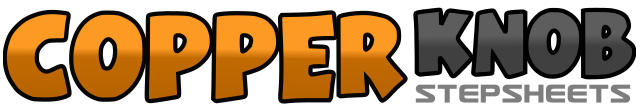 .......Count:0Wall:4Level:Phrased Improver.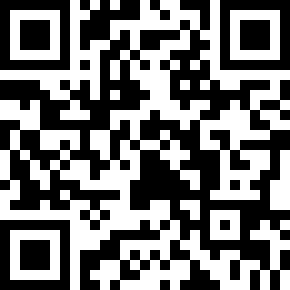 Choreographer:Ross Brown (ENG) - November 2009Ross Brown (ENG) - November 2009Ross Brown (ENG) - November 2009Ross Brown (ENG) - November 2009Ross Brown (ENG) - November 2009.Music:El Agite - Carlitos "La Mona" Jimenez : (CD: El Original Bum-Bum - 3:01)El Agite - Carlitos "La Mona" Jimenez : (CD: El Original Bum-Bum - 3:01)El Agite - Carlitos "La Mona" Jimenez : (CD: El Original Bum-Bum - 3:01)El Agite - Carlitos "La Mona" Jimenez : (CD: El Original Bum-Bum - 3:01)El Agite - Carlitos "La Mona" Jimenez : (CD: El Original Bum-Bum - 3:01)........1-2Kick right foot forward, kick right foot to the right.3&4Cross step right behind left, step left to the left, step right to the right.5-6Kick left foot forward, kick left foot to the left.7&8Cross step left behind right, step right to the right, step left to the left.1-2-3-4Cross step right over left, step back with left, make a ¼ turn right stepping right to the right, 		step left next to right.5-6-7-8Repeat Counts 1-2-3-4 of this Section.1-2Step forward with right, pivot a ½ turn left.3&4Step forward with right, close left up to right, step forward with right.5-6Step forward with left, pivot a ½ turn right.7&*Step forward with left, close right up to left, step forward with left.1-8Repeat Section 2 of Part A.1&2&Touch right to the right, step right next to left, touch left to the left, step left next to right.3-4Touch right to the right, touch right to the right.&5Make a ¼ turn right stepping right next to left, tap left toe back.&6Step left next to right, tap right heel forward.&7-8Step right next to left, flick left foot back, step forward with left.1&2Step forward with right, close left up to right, step forward with right.3&4Step forward with left, close right up to left, step forward with left.5-6-7-8Step forward with right, pivot a ½ turn left, step forward with right, start to slide left up to right.1-2Continue to slide left up to right, step left next to right.